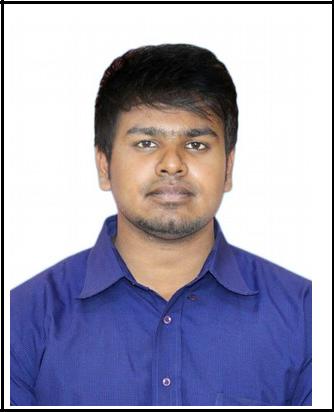 RESUMEMichaleMichale.375270@2freemail.com  Objectives:Seeking placement in your esteemed organization where my technicalSkills and available potential are effectively utilized for the better development of the firm.Technical Qualification:Course	: B. Tech in Electrical and Electronics Engineering.Institute	: Karunya University, Coimbatore.Percentage& Class	: 59%Year of passing	: 2017Educational Qualification:Course	:  +2Institution	: ST. Stella's Matric Higher Secondary School.Percentage& Class	: 74% & First class with honors.Year of passing	: 2013Additional Skills:MS Office (Excelc PoweoPoint c Wood)Po Basic computeo toouble shootingEneogetic poesentation skill Sales managementAdditional courses: 	EMBEDDED DESIGN oelated)P toaining foom Uniq technologies, Chen-nai.Attended PCB Design workshops in IIT Bombay.Area of interest:Control of Electrical Machines. Automation controls. Maoketing Electoical pood)Pucts. Experience:Worked in TEXMO INDUSTRIES, Coimbatore from 7th May 2017 to 10th Nov 2017 as Plant Maintenance Engineer Trainee (6 Months). Key Functional Responsibilities:Utility maintenance & machine shop handling Analyzing all breakdowns & carrying out requisite step for recurrence prevention. Im-plementing corrective and preventive action. Spare parts inventory management Ensuring 100% availability of critical spares in stores. Maintaining the machine manuals with proper handling systems. Trouble Shooting and Maintenance Knowledge in:CNC based (FANUC Series) Pneumatic Systems & Hydraulic Systems Lubrication systems EB units and EB billing calculate & corrective action every month Maintained the 5S preventive maintenance works. All Types Of Motors And Starter Daily maintenance records where properly checked. Panel board assembly knowledge. Machine Handles:HWACHEON HI-TECH(TTC- 8,300L,300,VTL550.VTR550,TTC10) , Feeler, HMT STC-25,STATOMAT CNC Winding, CIRCULAR WELDING, PREWO CNC HYD PRESS, PARAGON CNC GRINDING, CNC CIRCULAR SAW CUTTING, HMT G-17 GRINDING CONV,PARISHUT GRINDING, ATLASCOPCO VSD Compressor. DIE-CASTING HMT, BALANCING m/c.Personal Information:Date of birth	: 23/11/1995Marital status	: UnmarriedLanguages known  :  Tamil & English(R/W/S), Hindi(R/W)DeclarationI shall be grateful, if you give me opportunities to serve in your organization I assure you Sir/ Mam, that I will discharge my duties to the best of my ability and would certify prove worthy of your selection. I hereby declare that the particulars mentioned above are true to the best of my knowledge.Place:	yours sincerely,)Date: